АДМИНИСТРАЦИЯ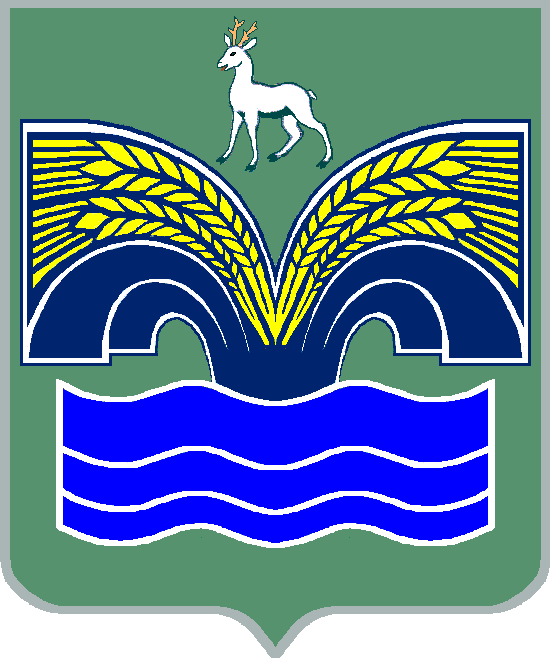 МУНИЦИПАЛЬНОГО РАЙОНА КРАСНОЯРСКИЙСАМАРСКОЙ ОБЛАСТИПОСТАНОВЛЕНИЕот  23.11.2022 № 314Об утверждении Положения об организации и проведении районного конкурса «Признание 2022» и состава комиссии по определению победителей районного конкурса «Признание 2022»В целях  формирования и развития современных жизненных ценностей, системы нравственных ориентиров у жителей муниципального района Красноярский Самарской области, поощрения физических и юридических лиц за активные действия, направленные на социально-экономическое развитие муниципального района Красноярский Самарской области, а также за плодотворную культурно-просветительскую, общественную и благотворительную деятельность на территории муниципального района Красноярский Самарской области, в соответствии с пунктом 3 части 4 статьи 36 Федерального закона от 06.10.2003 №131-ФЗ «Об общих принципах организации местного самоуправления в Российской Федерации», пунктом 5 статьи 44 Устава муниципального района Красноярский Самарской области, принятого решением Собрания представителей муниципального района Красноярский Самарской области от 14.05.2015 № 20-СП, Администрация муниципального района Красноярский Самарской области ПОСТАНОВЛЯЕТ:1. Утвердить Положение об организации и проведении районного конкурса «Признание 2022» (приложение 1).2. Утвердить состав комиссии по определению победителей районного конкурса «Признание 2022» (приложение 2).3. Опубликовать настоящее постановление в газете «Красноярский вестник» и разместить на официальном сайте администрации муниципального района Красноярский Самарской области в сети Интернет.4. Настоящее постановление вступает в силу со дня его подписания.Глава района                                                                               М.В.БелоусовКоломенцева 23474                                                                                     Приложение 1УТВЕРЖДЕНОпостановлением администрациимуниципального районаКрасноярскийСамарской областиот  23.11.2022  №  314Положениеоб организации и проведении районного конкурса «Признание 2022» (далее – Положение) 1. Общие положения1.1. Настоящее Положение определяет порядок организации, проведения и подведения итогов районного конкурса «Признание 2022» (далее – Конкурс).1.2. Конкурс проводится в целях формирования и развития современных жизненных ценностей, системы нравственных ориентиров у жителей муниципального района Красноярский Самарской области, поощрения физических и юридических лиц за активные действия, направленные на социально-экономическое развитие муниципального района Красноярский Самарской области, а также за плодотворную культурно-просветительскую, общественную и благотворительную деятельность на территории муниципального района Красноярский Самарской области.2. Участники Конкурса2.1. Участниками Конкурса могут быть физические и юридические лица, семьи, общественные объединения граждан, не имеющие статуса юридического лица, действующие на территории муниципального района Красноярский Самарской области,  выдвинутые для участия в Конкурсе в порядке, предусмотренном настоящим Положением, деятельность которых направлена на социально-экономическое развитие муниципального района Красноярский Самарской области, а также осуществляющие культурно-просветительскую, общественную и благотворительную деятельность на территории муниципального района Красноярский Самарской области (далее – Конкурсанты).2.2. Одно и то же физическое и юридическое лицо может быть выдвинуто для участия в Конкурсе только по одной номинации.3. Номинации Конкурса3.1. Конкурс проводится по следующим номинациям:«Память и Слава»; «Мы Вместе»;«Признание и Уважение»;«Наследники Победителей»;«Герои нашего времени»;«Единство и Успех»;«Семейные ценности»;«Лучшая общественная инициатива»;«Спорт – норма жизни»;«Вклад в развитие агропромышленного комплекса района»;«Верность профессии»;«Зеленая Планета».3.2. Конкурсантами номинации «Память и Слава» могут быть физические лица, которые внесли значительный вклад в гражданско-патриотическое воспитание молодежи, социальную поддержку и защиту прав ветеранов, сохранение исторической памяти.3.3.	Конкурсантами номинации «Мы Вместе!» могут быть физические лица, проявившие себя в общественной, волонтерской и других видах деятельности в период повышенной готовности в связи с угрозой распространения коронавирусной инфекции, выполнении гуманитарной миссии и оказании помощи вынужденным переселенцам Донецкой Народной Республики и Луганской Народной Республики;3.4. Конкурсантами номинации «Признание и Уважение» могут быть физические лица, внесшие значительный вклад в развитие экономики, промышленности, строительства, транспортной отрасли, проявившие себя в социальной, культурной и благотворительной деятельности.3.5. Конкурсантами номинации «Наследники Победителей» могут быть физические лица, не достигшие на день подачи заявки для участия в конкурсе 25 лет, достигшие значительных результатов в науке, спорте, искусстве, общественной деятельности и прочих видах деятельности.3.6. Конкурсантами номинации «Герои нашего времени» могут быть физические лица, совершившие героические и мужественные поступки в современных условиях, бескорыстно оказавшие помощь людям, преодолевшие трудные жизненные ситуации.3.7. Конкурсантами номинации «Единство и Успех» могут быть юридические лица, внесшие значительный вклад в социально-экономическое развитие муниципального района Красноярский Самарской области.3.8. Конкурсантами номинации «Семейные ценности» могут быть многодетные семьи и семьи, своим примером способствующие формированию и развитию духовно-нравственных ценностей, сохранению семейных традиций.3.9.  Конкурсантами номинации «Лучшая общественная инициатива» могут быть физические и юридические лица, в том числе являющиеся депутатами представительных органов муниципальных образований муниципального района Красноярский Самарской области, общественные объединения граждан, не имеющие статуса юридического лица, действующие на территории муниципального района Красноярский Самарской области, ведущие активную общественную и социально-полезную деятельность, выступившие с общественной социально-полезной инициативой, которая была реализована на территории муниципального района Красноярский Самарской области.3.10. Конкурсантами номинации «Спорт – норма жизни» могут быть физические лица, занимающиеся физкультурой и спортом, участники и призеры спортивных соревнований всех уровней, пропагандирующие здоровый образ жизни. 3.11. Конкурсантами номинации «Вклад в развитие агропромышленного комплекса района» могут быть сельскохозяйственные организации и индивидуальные предприниматели, внесшие значительный вклад в развитие агропромышленного комплекса муниципального района Красноярский Самарской области.	3.12. Конкурсантами номинации «Верность профессии» могут быть физические лица, достигшие высоких результатов в профессиональной деятельности.	3.13. Конкурсантами номинации «Зеленая Планета» могут быть физические и юридические лица, достигшие высоких результатов в сфере благоустройства, сферы обслуживания, озеленения и уборки территорий, сохранения и улучшения природной среды; продвижения успешных экологических волонтерских практик и опыта.4. Порядок проведения Конкурса4.1. В целях организации и проведения Конкурса образуется комиссия, состав которой утверждается постановлением администрации муниципального района Красноярский Самарской области (далее – Комиссия).4.2. Конкурс проводится в три этапа:I этап – сбор заявок, проходит с 24.11.2022 по 28.11.2022;II этап – общественное голосование, проходит с 29.11.2022 по 01.12.2022;III этап – определение победителя Конкурса по каждой номинации, проходит с 02.12.2022 по 03.12.2022.4.3. Выдвижение кандидата для участия в Конкурсе (далее – Кандидат) осуществляется путем подачи заявки на участие в Конкурсе от инициативной группы по выдвижению Кандидата (далее – Инициативная группа) и (или) от администраций поселений муниципального района Красноярский Самарской области (далее – Администрация поселения).4.4. Инициативной группой может быть группа физических лиц в составе не менее семи человек, проживающих на территории муниципального района Красноярский Самарской области, каждый из которых не является Кандидатом.4.5. В целях выдвижения Кандидата, являющегося физическим лицом, либо семьей, Инициативная группа и (или) Администрация поселения в срок с 24.11.2022 по 28.11.2022   представляет секретарю Комиссии, который располагается по адресу: Самарская область, Красноярский район, с. Красный Яр, ул. Комсомольская, 92А, кабинет 422, телефон: 2-34-74, следующие документы:заявку по форме согласно приложению 1 к настоящему Положению (в случае если Кандидатом является семья, пункты с 1 по 11 заявки заполняются на каждого родителя) (электронная версия заявки размещена на сайте администрации муниципального района Красноярский Самарской области в сети Интернет);копию паспорта или иного документа, удостоверяющего личность Кандидата;копию паспорта или иного документа, подтверждающего факт проживания на территории муниципального района Красноярский Самарской области каждого члена Инициативной группы (в случае выдвижения Кандидата Инициативной группой); фотографию Кандидата (формат не менее 5x7 см);цифровую фотографию Кандидата (представляется на электронном носителе (USB флэш-накопитель)) формата jpeg, разрешением не менее 250 dpi;заявление от Кандидата, от каждого члена Инициативной группы о согласии на обработку персональных данных согласно приложению 3 к настоящему Положению;сопроводительное письмо, подписанное Главой поселения муниципального района Красноярский Самарской области (в случае выдвижения Кандидата Администрацией поселения).4.6. В целях выдвижения Кандидата, являющегося юридическим лицом либо общественным объединением граждан, не имеющим статуса юридического лица, действующим на территории муниципального района Красноярский Самарской области, Инициативная группа и (или) Администрация поселения в срок с 24.11.2022 по 28.11.2022 представляет секретарю Комиссии по адресу, указанному в пункте 4.5 настоящего Положения, следующие документы:заявку по форме согласно приложению 2 к настоящему Положению (электронная версия заявки размещена на сайте администрации муниципального района Красноярский Самарской области в сети Интернет);копию свидетельства о государственной регистрации юридического лица или иного документа, подтверждающего статус организации;копию свидетельства о постановке Кандидата – юридического лица на учёт в налоговом органе;копию паспорта или иного документа, подтверждающего факт проживания на территории муниципального района Красноярский Самарской области каждого члена Инициативной группы (в случае выдвижения Кандидата Инициативной группой); заявление от каждого члена Инициативной группы о согласии на обработку персональных данных согласно приложению 3 к настоящему Положению;сопроводительное письмо, подписанное Главой поселения муниципального района Красноярский Самарской области (в случае выдвижения Кандидата Администрацией поселения).4.7. В рамках Конкурса на заседании Комиссии рассматриваютсяпредставленные заявки и направляются на общественное голосование. Заявка не рассматривается в следующих случаях: заявка не соответствует требованиям, предусмотренным пунктами 4.5 или 4.6 настоящего Положения;к заявке не приложены все документы и материалы, указанные в пунктах 4.5 или 4.6 настоящего Положения;заявка поступила после 28.11.2022  и (или) заявка подана группой граждан, не являющейся в соответствии с настоящим Положением Инициативной группой.Материалы, представленные одновременно с указанными в настоящем пункте заявками, не рецензируются и не возвращаются.4.8. В целях проведения общественного голосования орган, уполномоченный на обеспечение информационной поддержки Конкурса, в установленном действующим законодательством порядке обеспечивает опубликование в официальном печатном издании муниципального района Красноярский Самарской области газете «Красноярские новости», а также размещение на официальном сайте администрации муниципального района Красноярский Самарской области информации, содержащей списки Конкурсантов по номинациям и краткие сведения о каждом Конкурсанте.4.9. Общественное голосование проходит на сайте администрации муниципального района Красноярский Самарской области в сети Интернет по адресу https://kryaradm.ru/.4.10. Участник общественного голосования в рамках одной номинации имеет право подать свой голос только за одного Конкурсанта. 4.11. На заседании Комиссии с учетом результатов общественного голосования определяется победитель по каждой номинации.Результаты Конкурса оформляются протоколом Комиссии и заверяются подписями всех членов Комиссии.4.12. Лауреатами Конкурса в соответствующих номинациях признаются не более чем один Конкурсант.   5. Награждение лауреатов Конкурса5.1. Награждение лауреатов по каждой номинации районного конкурса «Признание 2022» осуществляется в последней декаде 2022 года. Приложение 1к Положениюоб организации и проведении районного конкурса «Признание 2022» Заявкана выдвижение Кандидата (физического лица, либо семьи) для участия в районном конкурсе «Признание 2022» в номинации ________________________________________Фамилия, имя, отчество ________________________________________________________________Число, месяц, год рождения ________________________________________________________________Место рождения ________________________________________________________________Образование ___________________________________________________________________________________________________________________Ученая степень, ученое звание (если есть) __________________________________________________________________________________________Домашний адрес, телефон, e-mail _________________________________________________________________________________________________Какими государственными, ведомственными наградами награжден(а) ________________________________________________________________________________________________________________________________________________________________________________________________________________________________________________________________________________________________________________________________________________________________________________________________________________________________________________________________________________________________________________________________________________________________________________________________________________________________________________________________________________________________________________________________Сведения о работе ________________________________________________________________________________________________________________________________________________________________________________________________________________________________________________________________________________________________________________________________Общий стаж работы ________________________________________________________________Стаж работы в данном коллективе ________________________________________________________________Трудовая деятельность (включая учебу в высших учебных заведениях и средних специальных учебных заведениях, военную службу). Краткая характеристика с указанием конкретных заслуг представляемого к награждени_____________________________________________________________________________________________________________________________________________________________________________________________________________________________________________________________________________________________________________________________________________________________________________________________________________________________________13. Кандидатура __________________________________ рекомендована собранием инициативной группы в количестве _____ человек:_____________________________________________________________________________________________________________________________________________________________________________________________________________________________________________________________________________________________________________________________________________________________________________________________________________________________________________________________________________________________Приложение 2к Положениюоб организации и проведении районного конкурса «Признание 2022» ЗАЯВКАна выдвижение Кандидата (юридического лица) для участия в районном конкурсе «Признание 2022» в номинации ________________________________________________________________________________________________________(наименование юридического лица)________________________________________________________________(Ф.И.О. руководителя юридического лица)________________________________________________________________(почтовый адрес места нахождения, телефон контакта, адрес электронной почты)________________________________________________________________________________________________________________________________Информацияо достижениях Кандидата, предусмотренных пунктами 3.3, 3.5 - 3.10, 3.12, 3.15, 3.16, 3.18 Положения(в том числе перечень наград (не более 10))_____________________________________________________________________________________________________________________________________________________________________________________________________________________________________________________________________________________________________________________________________________________________________________________________________________________________________________________________________________________________________________________________________________________________________________________________________________________________________________________________________________________________________________________________________________________________________________________________________________________________________________________________________________________________________________________________________________________________________________________________________________________________________________________________________________________________________________________________________________________________________________________________________________________________________________Кандидатура_____________________________________________________ рекомендована собранием инициативной группы в кол-ве ___ человек3:_____________________________________________________________________________________________________________________________________________________________________________________________________________________________________________________________________________________________________________________________________________________________________________________________________________________________Указать Ф.И.О., место работы,   адрес регистрации  каждого члена инициативной группы (заполняется в случае выдвижения Кандидата инициативной группой)  Приложение 3к Положениюоб организации и проведении районного конкурса «Признание 2022» Заявление о согласии на обработку персональных данных(в соответствии с требованиями Федерального законаот 27.07.2006 № 152-ФЗ «О персональных данных»)Я,________________________________________________________________(ФИО или субъекта персональных данных)Зарегистрированный (-ая) по адресу:________________________________________________________________________________________________________________________(Индекс и адрес, где зарегистрирован субъект персональных данных)основной документ, удостоверяющий личность _______________________________________________________________________________________(вид, серия, номер документа)________________________________________________________________(сведения о выдавшем органе и дате выдачи документа)являющийся (нужное отметить):☐ субъектом персональных данных;☐ представителем следующего субъекта персональных данных:________________________________________________________________,(фамилия, имя, отчество (при наличии) субъекта персональных данных)проживающего (ей) по адресу ______________________________________________________________________________________________________,(адрес места жительства субъекта персональных данных)основной документ, удостоверяющий личность________________________  ________________________________________________________________,(наименование и номер основного документа, удостоверяющего личность субъекта персональных данных, сведения о дате выдачи указанного документа и выдавшем его органе)действующий(ая) на основании _____________________________________-________________________________________________________________________________________________________________________________,           (наименование и реквизиты документа, подтверждающего полномочия представителя субъекта персональных данных)в соответствии со статьями 9, 101 Федерального закона от 27 июля 2006 года № 152-ФЗ «О персональных данных» настоящим подтверждаю, что даю свое согласие Администрации муниципального района Красноярский Самарской области находящейся по адресу: Самарская область, Красноярский район, село Красный Яр, переулок Коммунистический дом 4 (далее – Оператор), на обработку моих персональных данных - фамилия, имя, отчество, адрес места жительства, любыми не запрещенными законодательством Российской Федерации способами, в целях:- моего участия в районном конкурсе «Признание 2022»;- выдвижения мною участника конкурса «Признание 2022» в составе Инициативной группы (выбрать подходящий вариант), а также на сбор, хранение, уточнение (обновление, изменение), извлечение, использование, обезличивание, блокирование, удаление, уничтожение персональных данных.При этом устанавливаю следующие условия и запреты (заполняется по желанию субъекта персональных данных или его представителя):1)_________________________________________________________;2)_________________________________________________________.(указываются категории и перечень персональных данных, для обработки которых субъект персональных данных устанавливает условия и запреты, а также перечень устанавливаемых условий и запретов)При этом устанавливаю следующие условия, при которых полученные персональные данные могут передаваться Оператором, осуществляющим обработку персональных данных, только по его внутренней сети, обеспечивающей доступ к информации лишь для строго определенных сотрудников, либо с использованием информационно-телекоммуникационных сетей, либо без передачи полученных персональных данных (заполняется по желанию субъекта персональных данных или его представителя):1)_________________________________________________________;2)_________________________________________________________.Настоящее согласие действует со дня подписания до дня его отзыва в письменной форме.Контактная информация: _____________________________________________________________________________________________________;(номер телефона, адрес электронной почты или почтовый адрес субъекта персональных данных или его представителя)Я оставляю за собой право в любое время требовать исключения всех или отдельных персональных данных, указанных в настоящем согласии, из числа тех, к которым предоставлен доступ неограниченному кругу лиц, и (или) отозвать свое согласие на основании письменного заявления. 	Подтверждаю, что давая такое согласие, я действую по своей воле и в своих интересах, мои права и обязанности в области защиты персональных данных мне разъяснены.СОСТАВкомиссии по определению победителей районного конкурса «Признание 2022» Месяц и годМесяц и годДолжность с указанием организацииМесто нахождения организациипоступленияуходаДолжность с указанием организацииМесто нахождения организации________________________________________«___» ________ 2022 г.(фамилия, имя, отчество (при наличии) субъекта персональных данных или его представителя)подписьПриложение 2УТВЕРЖДЕНпостановлением администрации муниципального района Красноярский Самарской областиот  23.11.2022   №  314Лысенкова Ирина Владимировна-  заместитель Главы муниципального района Красноярский Самарской области,председатель комиссии;Коломенцева Лилия Николаевна -    руководитель управления по работе с общественными организациями  администрации муниципального района Красноярский Самарской области, секретарь комиссии;Члены комиссии:Паничкина Лариса АлександровнаБалясова Светлана Александровна-      председатель Собрания представителей муниципального района Красноярский Самарской области (по согласованию);-      заместитель Главы муниципального района Красноярский Самарской области по социальным вопросам;Тиханова Елена Михайловна- руководитель МКУ Управление культуры муниципального  района Красноярский Самарской области;Горнодуб Ольга Григорьевна-  председатель Общественной палаты муниципального района Красноярский Самарской области (по согласованию);Яценко Юлия Владимировна-     директор МБУ «Информационный центр Красноярского района»;Степанова Мария Владимировна                           -      ведущий специалист организационного отдела МКУ «Хозяйственно-эксплуатационная служба» муниципального района Красноярский Самарской области.